"Лисичка в гости к нам пришла"развлечение для детей раннего и  младшего возраста.
Цель данного развлечения  создание условий для проявления  радостных эмоций у малышей и обогащение их новыми яркими впечатлениями.Малыши отправились в путешествие в лето.  В гости к детям пришла Лисичка, вместе с героем ребята весело играли, танцевали, изображали разных животных. 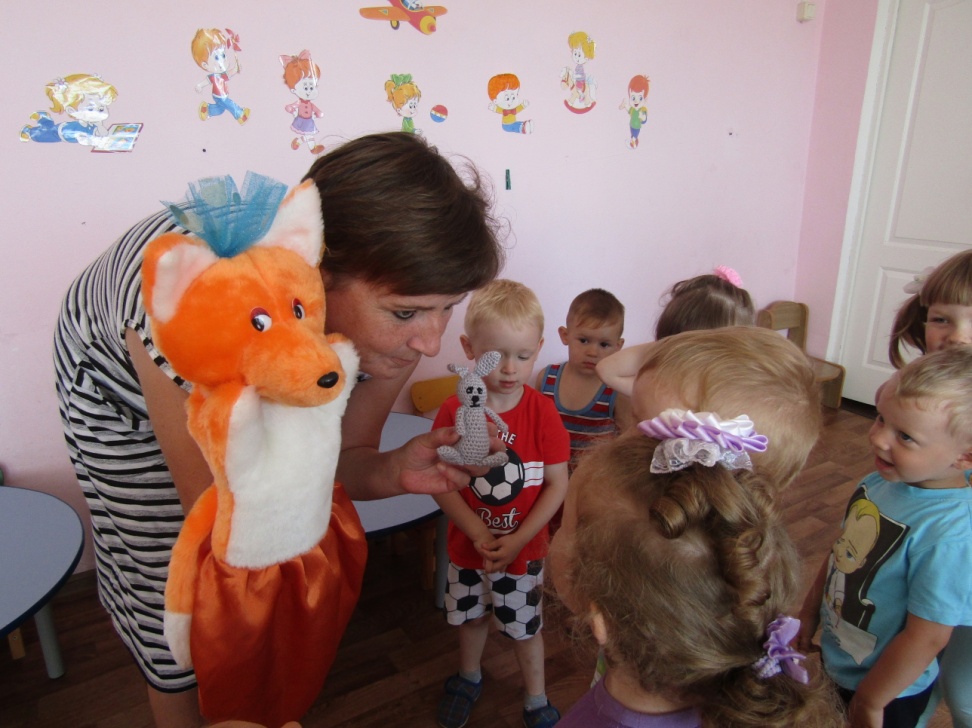 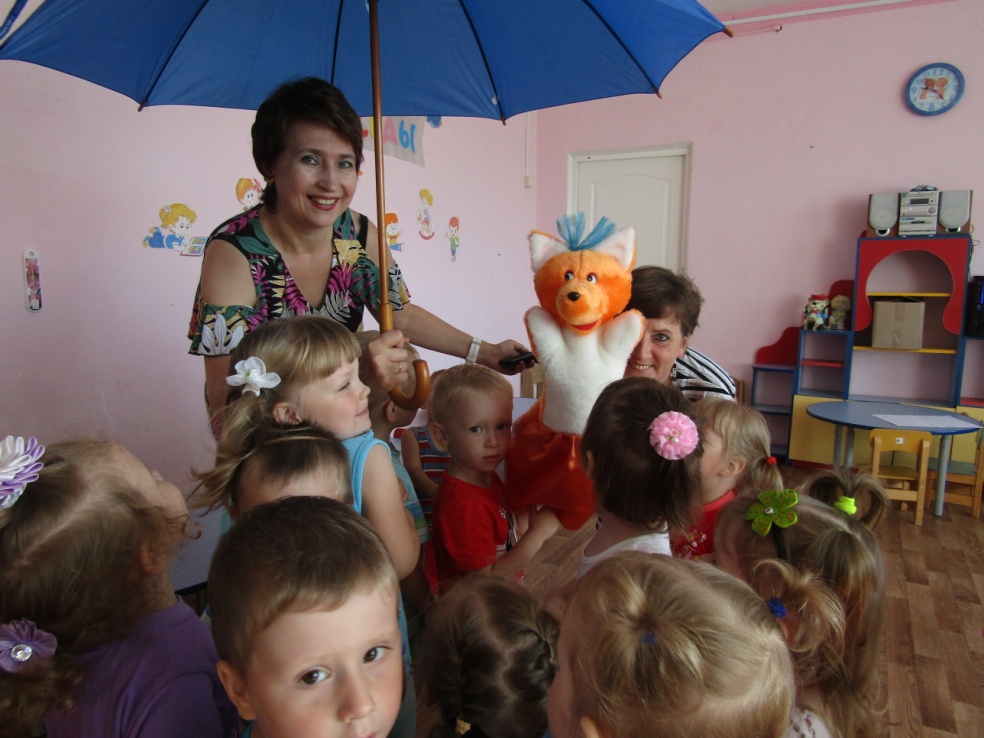 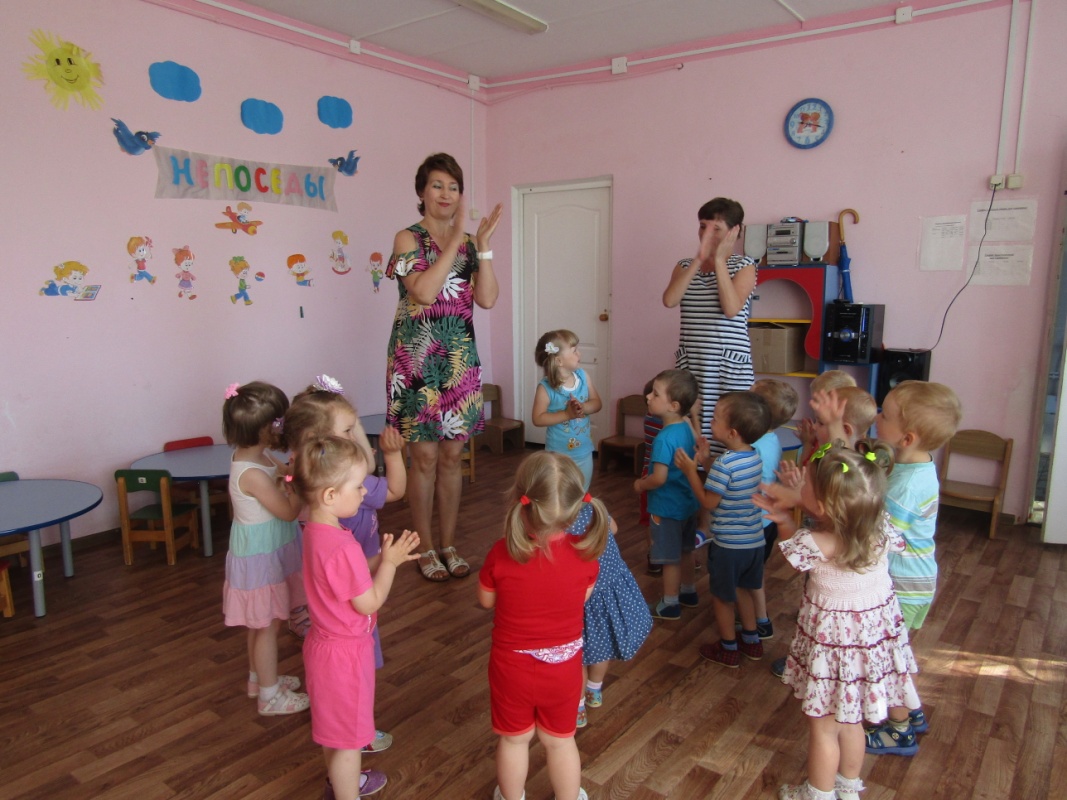 